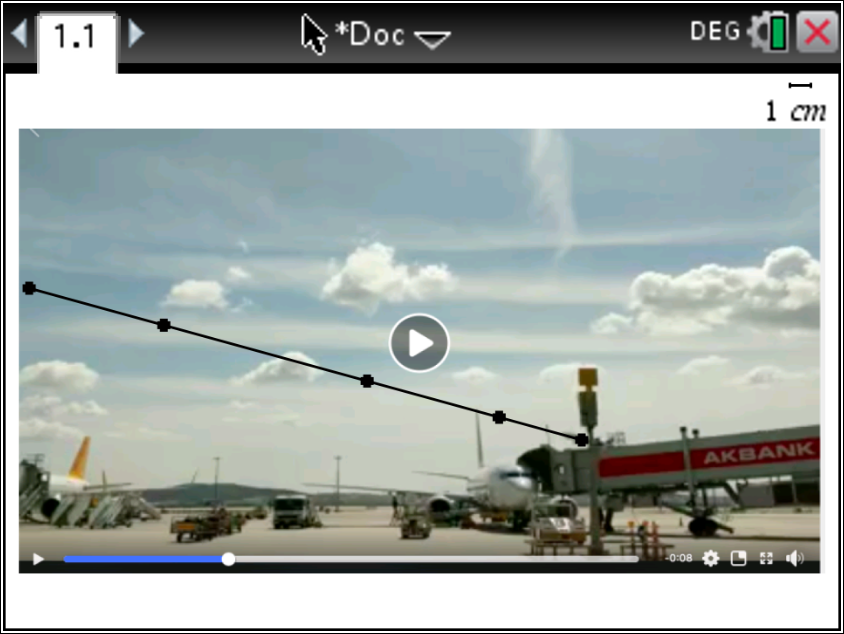 Lesson 1Show the lift off video and asks the velocity of the planeRole of Math TeacherProvoke the students to collect data for the graph of Dist/time Vel/time and Acc/timeRole of Physics teacherSupports math teacher with the concept of Acc,velocity….etcToola can usedTı calculator -Spread sheet – regressions – Lesson2Role Physics  teacher Further moreVector analysis with force of Gravity, Force air friction, Motor force and Lift forceMath TeacherSupport with the concept vector and operation on vectors …etc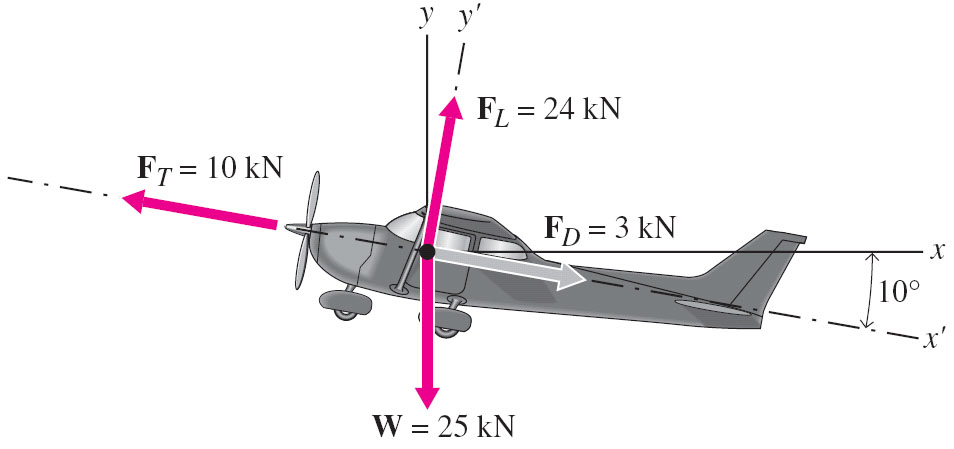 Ft = motor force, W is gravitational force (m.g), Fl is lift force (perpendicular to path of the plane and the wings, Fd drag (air resistance). If a plane has no acceleration all the force has to balance each other. Compare with forces on a skier.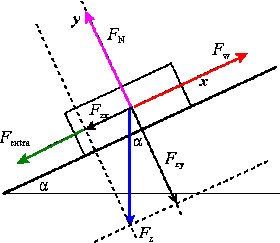 Lessson3 Design of the wingsSubtitles – economy of the flight,  explanation of turbulence …etc